MEMORIU DE PREZENTARECONFORM LEGII 292/2018 - ANEXA NR. 5E ȘI ORDINULUI NR. 1682/2018 - ANEXA NR. 3APENTRU PROIECTULSUBTRAVERSARE DRUM NATIONAL DN 71 PENTRU BRANSAMENT INTERIOR HOTELDenumirea propiectului:“SUBTRAVERSARE	DRUM	NATIONAL	DN	71	PENTRU	BRANSAMENTINTERIOR HOTEL”, propus a se amplasa in comuna Moroieni, judet Dambovita.Titular:Numele beneficiarului: S.C. “TERRAGREEN LAND” S.R.L.;Adresa postala: Com. Moroieni, jud. Dambovita, RomaniaNumarul de telefon, de fax, adresa de e – mail si adresa paginii de internet: telefon ; 0722357851Descrierea caracteristicilor fizice ale intregului proiectului:a) Un rezumat al proiectului:Activitatile care urmeaza a se desfasura in amplasamentul propus cu destinatia subtraversare , sunt activitati nepoluante si neproductive.Terenul pe care se va realiza investitia are suprafata de 5300,00 mp si este in proprietatea titularului de proiect conform CONTRACT DE SUBINCHIRIERE autentificat sub numarul 1360 la data de 18 dec. 2014 .Pentru proiectul   supus    analizei    a    fost    eliberat    Certificat    de    urbanism nr.54/12.04.2023 de catre Primaria Moroieni.Terenul este situat in intravilanul comunei Moroieni, fiind delimitat la:Nord – Vest –Pasune;Sud – Est – Drum Nation DN 71;Nord – Est – Pensiunea LINSud – Vest – Drum Nation DN 71Beneficiarul solicita subtravesarea drumului national DN 71 pentru alimentea postului de transformare amplasat langa hotel Cota O Mie .Suprafata teren studiat = 5300,00 mp;Suprafata construita subtraversare: 700 mp;Scopul acestui proiect este de a fora doua subtraversale cu diametrul de 160 mmp, cu scopul de trasarea a cablurilor electrice de joasa tensiune sub drum național DN 71 zona borna km 101+450 m, astfel realizând conexiunea intre parc fotovoltaic si client de la cota 1000, conform planului de situație din Jud. Dâmbovița, Com. Moroeni, România. Pentru subtraversarea cablurilor in zona drumului national DN 71 in Com. Moroieni, sunt necesare urmatoarele lucrari:Paralel cu drumul național DN 71 la o distantă de 2 m de la partea carosabila si adâncime de 1 m, se va instala o foreză care va avea ca scop sa foreze 2 canale pentru subtraversare a 2 cabluri de forța din instalația fotovoltaica instala pe cealaltă parte a drumului pina la postul de transformare al beneficiarului. Cablurile vor fi protejate de tuburi din PVC pe tot parcursul subtraversării, însăși tuburile vor fi de lungime 10,5-12 m iar diametrul va fi de 160 mm. Lucrările necesare realizării gropilor necesare forării orizontale dirijate se vor executa conform planului de situație proiectata si profilului transversal.DATE CARACTERISTICE SUBTRAVERSARILungimea totala a subtraversarii va fi de 12 m.Cablurile electrice tip ACYBY 3x240+120 vor fi introduse in tuburi de protectie PVC, cu diametrul 160 mm.Terenul afectat de lucrari se va aduce la starea initiala cu compactarea pamantului in straturi succesive, nivelare si curatire de resturile rezultate in urma lucrarilorPe tot parcursul lucrarilor se vor lua masuri de delimitare a zonei de desfasurare a lucrarilor, semnalizare si dirijare (dupa caz) a circulatiei conform standardelor in vigoare.Tipul balizelor folosite: Caracteristici:Înălțime: 1400 mmLățime: 280 mmGreutate: 15 kg Material: PlasticFolie: reflectorizanta (este aplicată cu un adeziv special) Suport baliza: cauciuc vulcanizat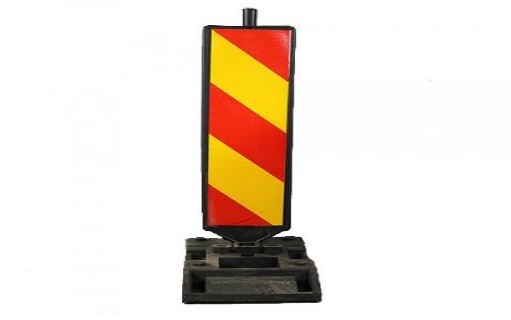 Tipul de folie folosita:Folie din polipropilenă imprimată pentru delimitarea zonelor cu lucrări. Acestea sunt destinate marcării temporare a zonelor periculoase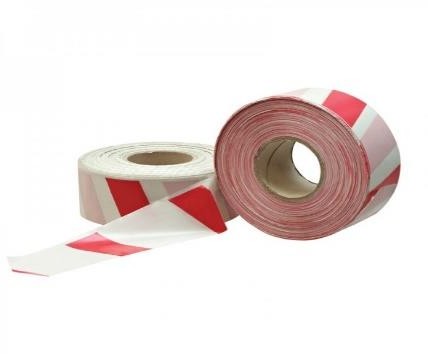 Justificarea necesitatii proiectului:Proiectul trateaza forarea suprafete de teren care indeplineste conditiile generale de realizarea a proiectului, cu respectarea planurilor de urbanism aprobate.Pe terenul proprietate „S.C.TERRA GREEN SRL”, beneficiariul solicita subtravesarea drumului national DN 71 pentru alimentarea postului de transformare amplasat langa hotel Cota O Mie. Acest lucru ii v-a permite sa-si asigure nevoiele personale in sectorul energetic.Valoarea investitiei:Valoarea investitiei este de 250.000 lei.Perioada de implementare a proiectului:Perioada de implementare propusa este de 1 zi de la data obtinerii Autorizatieide Construire.Planse reprezentand limitele amplasamentului proiectului, inclusiv orice suprafata de teren solicitata pentru a fi folosita temporar (planuri de situatie si amplasamente):Planul de incadrare in zona si planul de situatie au fost inaintate catre autoritatea de mediu ca anexe la Notificarea depusa la dosarul de solicitare a Acordului de mediu. Lucrarile propuse se vor desfasura in limitele terenului proprietatea benficiarului.Descriere a caracteristicilor fizice ale întregului proiect, formele fizice ale proiectului Geologia - Din punct de vedere geologic, terenul este constituit din formațiuni recente de vârsta Holocen superior, alcătuite din depozite aluvionale (pietriș cu nisip și bolovăniș) acoperite cu depozite proluviale argiloase.Din punct de vedere hidrogeologic - zona montană se caracterizează prin ape subterane cantonate în depozitele deluviale, situate pe pantele versanților și în depozitele fluviatile situate de-alungul rețelei hidrografice principale și secundare din zonă. De asemeni, în funcție de structura tectonică și litologia zonei, se remarcă prezența  unor  izvoare  ce  apar  datorită  circulației  permanente  a  apei  prin  fisuri  în stratele flișului grezos.Clima - Zona Comunei Moroeni poate fi caracterizată, din punct de vedere climatic,  drept  o  zonă  cu  o  climă  de  tip  continental-moderată,  aflată  sub  incidența influențelor continentale est-europene în partea central-estică și a slabelor influențe mediteraneene în partea de sud, sud-vest.Zona studiată se caracterizează prin următoarele valori ale factorilor climatici:temperatura medie anuală a aerului 2 grade C;temperatura minimă absolută a aerului –28,3 grade C;precipitații medii anuale 900-1000 mm.Adâncimea maximă de îngheț  este de 0,90 - 1,00 m.Vegetația și fauna - Terenul destinat viitoarelor lucrări de construcții, este situat în cadrul Masivului Bucegi, subunitate a Carpaților Meridionali, în interiorul ariei protejate ROSCI0013 Bucegi, situl suprapunându-se peste Parcul Natural Bucegi.Habitatul reprezentativ al amplasamentului este pajiște de munte cu trăsături specifice, datorită climatului de munte și tipului de sol, cu plante din categoria gramineelor care o acoperă insular.Fauna - Fauna de nevertebrate - este reprezentată de specii cosmopolite, multe fiind eurioice. Cele mai reprezentative nevertebrate semnalate sunt insectele,dintre care cele mai reprezentative aparțin următoarelor ordine: Hymenoptera(formica rufa L,), Coleoptera(carabus carpathus Bom, carabus carpathica Bielz).Fauna de vertebrate – În zona amplasamentului nu întâlnim specii caracteristice faunei acvatice. Din clasa reptilelor întâlnim șarpele de casă.Dintre vertebrate clasa păsărilor - este reprezentată prin: Corvus corax, Troglodytes troglodytes, Saxicola rubetra, Oenanthe oenanthe, Phoenicus ochruros, Turdus merula, Phyloscopus collybita, Prunella collaris, Prunella modularis, Lanius collurio. Majoritatea speciilor din această clasă au o răspândire palearctică.Fauna de mamifere - este reprezentată de specii care populează pădurile din zonă: Cervus elaphus, Capreolus capreolus, Sus scrofa attila, Lynx lynx, Canis lupus, Vulpes vulpes, Felis silvestris, Ursus arctos, Rupicapra rupicapra, Sciurus vulgaris, Muscardinus avellanarius, Microtus arvalis, Apodemus sylvaticus, Clethrionomis glareolus. Se mai întâlnesc pârșul comun (Glis glis), destul de frecvent, și mai rar pârșul cu coada stufoasă (Dryomis nitedula). Majoritatea speciilor de mamifere au o reprezentare biogeografică palearctică (Sursa - Planul de management al Parcului Natural Bucegi şi al sitului Natura 2000 ROSCI0013 Bucegi- 28 martie 2018).Zona este încadrată în subzona serviciilor de primire turistică(Istp) și pe amplasament nu au fost identificate specii protejate de - păsări, specii de mamifere, de amfibieni şi reptile, specii de peşti și nevertebrateSe prezinta elementele specifice caracteristice proiectului propus:profilul si capacitatile de productie:Beneficiarul solicita subtravesarea drumului national DN 71 pentru alimentarea postului de transformare amplasat langa hotel Cota O Mie Pentru ca in cadrul investitiei propuse nu se vor desfasura activitati productive, nu este necesara descrierea capacitatii de productie.descrierea instalatiei si a fluxurilor tehnologice existente pe amplasament (dupa caz):Prin specificul activitatilor propuse, nu se impune descrierea instalatiei tehnologice existente pe amplasament; pentru ca in cadrul investitiei propuse nu se vor desfasura activitati productive, nu este necesara descrierea instalatiilor si a fluxului tehnologic, a proceselor de productie si a materiilor prime rezultate.descrierea proceselor de productie ale proiectului propus, in functie de specificul investitiei, produse si subproduse obtinute, marimea, capacitatea:Pentru ca in cadrul investitiei propuse nu se vor desfasura activitati productive, nu estenecesara descrierea proceselor de productie ale proiectului propus, in functie de specificul investitiei, produse si subproduse obtinute, marimea, capacitatea.In perioada de executie a imobilelor propuse, toate materialele necesare se vor aduce la amplasament de la producatori autorizati.materiile prime, energia si combustibilii utilizati, cu modul de asigurare a acestora:In perioada de executie, se va utiliza motorina pentru utilajele active de pe santier; alimentarea se va realiza de la statii de distributie carburanti autorizate.descrierea lucrarilor de refacere a amplasamentului in zona afectata de executia investitiei:Lucrarile necesare pentru realizarea investitiei vor afecta partial amplasamentul pe parcursul desfasurarii lucrarilor de construire, dar vor avea un impact redus.Pe parcursul realizarii lucrarilor, nu se vor executa lucrari cu actiune ireversibila asupra mediului. La definitivarea lucrarilor de constructie, se va degaja amplasamentul ocupat cu utilaje si materiale si se va reface amplasamentul prin plantari de spatii verziRefacerea amplasamentului se va realiza prin plantari de spatii verzi.cai noi de acces sau schimbari ale celor existente:Accesul auto se va realiza astfel ca nu intrerupa circulatia pe drum nationa DN 71 . Se vor utiliza caile de acces propuse.Sunt prevazute circulatii auto si circulatii pietonale care sa asigure legaturile functionale necesare.resursele naturale folosite in constructie si functionare:Nu se vor folosi alte resurse naturale decat cele folosite in mod curent la construirea unui astfel de imobil, respectiv nisip si pietris achizitionate de la furnizori autorizati;In perioada de functionare, se va utiliza apa din reteaua de alimentare cu apa a comunei in scopul asigurarii facilitatilor igienice.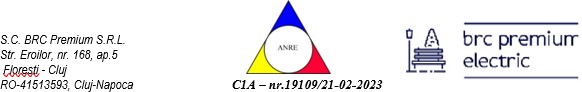 metode folosite in constructie/demolare:Nu sunt necesare lucrari de demolare, terenul studiat fiind liber de constructii.Paralel cu drumul național DN 71 la o distantă de 2 m de la partea carosabila si adâncime de 1 m, se va instala o foreză care va avea ca scop sa foreze 2 canale pentru subtraversare a 2 cabluri de forța din instalația fotovoltaica instala pe cealaltă parte a drumului pina la postul de transformare al beneficiarului. Cablurile vor fi protejate de tuburi din PVC pe tot parcursul subtraversării, însăși tuburile vor fi de lungime 10,5-12 m iar diametrul va fi de 160 mm. Lucrările necesare realizării gropilor necesare forării orizontale dirijate se vor executa conform planului de situație proiectata si profilului transversal.planul de executie, cuprinzand faza de constructie, punerea in functiune, exploatare, refacere si folosire ulterioara:Beneficiarul va pune la dispozitia antreprenorului toate avizele, acordurile si autorizatiile necesare executiei lucrarilor.Urmarirea comportarii in exploatare si intretinerea in timp a constructiei se vor face decatre beneficiar.relaţia cu alte proiecte existente sau planificate:Proiectul propus este relationat cu proiectul de constructie a unui parc fotovoltaic cu putere instalata 100 kW.detalii privind alternativele care au fost luate în considerare:Din punct de vedere al amplasarii proiectului, alternativele au fost conditionate deexistenta unui drept de proprietate asupra terenului.Din punct de vedere tehnic si tehnologic, pentru dezvoltarea proiectului s- a optatpentru solutii constructive moderne, placute din punct de vedere estetic.Solutiile de racordare la utilitati au fost usor de adoptat si fara necesitatea unor studii alternative, datorita prezentei in zona a retelelor tehnico – edilitare necesare.alte activităţi care pot apărea ca urmare a proiectului (de exemplu, extragerea de agregate, asigurarea unor noi surse de apă, surse sau linii de transport al energiei, creşterea numărului de locuinţe, eliminarea apelor uzate şi a deşeurilor): nu este cazul.Construirea obiectivului de investitie propus nu va determina aparitia unor activitati suplimentare fata de cele mentionate anterior.alte autorizaţii cerute pentru proiect:Dupa obtinerea avizelor si acordurilor necesare conform Certificatului de Urbanism nr. 54/12.04.2023 emis de Primaria Moroieni, se va obtine Autorizatia de Subtraversare de la DRPD Bucuresti .Descrierea lucrarilor de demolare necesare:planul de execuţie a lucrărilor de demolare, de refacere şi folosire ulterioară aterenului;descrierea lucrărilor de refacere a amplasamentului;căi noi de acces sau schimbări ale celor existente, după caz;metode folosite în demolare;detalii privind alternativele care au fost luate în considerare;alte  activităţi  care  pot  apărea  ca  urmare  a  demolării  (de  exemplu, eliminareadeşeurilor).tipurile şi cantităţile de deşeuri de orice natură rezultate.Pe tot parcursul proiectul nu vor exista deseuri .Descrierea amplasarii proiectului:distanţa faţă de graniţe pentru proiectele care cad sub incidenţa Convenţiei privind evaluarea impactului asupra mediului în context transfrontieră, adoptată la Espoo la 25 februarie 1991, ratificată prin Legea nr. 22/2001, cu completarile ulterioare: nu este cazul.folosinţele actuale şi planificate ale terenului atât pe amplasament, cât şi pe zone adiacente acestuia;coordonatele geografice ale amplasamentului proiectului, care vor fi prezentate sub forma de vector in format digital cu referinta georgrafica, in sistem de proiectie nationala Stereo 1970;detalii privind orice variantă de amplasament care a fost luată în considerare.Alegerea amplasamentului a fost determinata de existenta unui drept de proprietateasupra terenului.DESCRIEREA TUTUROR EFECTELOR SEMNIFICATIVE POSIBILE ASUPRA MEDIULUI ALE PROIECTULUI, IN LIMITA INFORMATIILOR DISPONIBILESURSE DE POLUANTI SI INSTALATII PENTRU RETINEREA, EVACUAREA SI DISPERSIA POLUANTILOR IN MEDIUPROTECTIA CALITATII APELORsursele de poluanţi pentru ape, locul de evacuare sau emisarul:Execuția acestei investiții nu afectează calitatea apelor de suprafață și nici pe cea din subteran  fiindca nu există surse sau emiteri de poluanți pentru ape.PROTECTIA AERULUIsursele de poluanţi pentru aer, poluanţi, inclusiv surse de mirosuri;Obiectivul de investitie propus nu genereaza poluanti, deoarece activitatea care se va desfasura nu este generatoare de noxe sau alte dispersii poluante.O potentiala sursa de poluare a aerului in perioada de executie este reprezentata de utilajele din dotare. Impactul gazelor de ardere provenit de la motoarele utilajelor asupra aerului este practic nesemnificativ, el incadrandu-se in fondul general al admisiei premise.instalaţiile pentru reţinerea şi dispersia poluanţilor în atmosferă.Utilajele implicate pe perioada de executie a lucrarilor vor avea revizia tehnica la zi,iar pe durata pauzelor se vor opri motoarele de la utilaje si masini.Pentru a controla emisiile de praf ca urmare a deplasarii masinilor si utilajelor pe perioada de executie, se va restrictiona viteza de deplasare a acestora si se va preveni formarea prafului prin stropire cu apa in perioada uscata.PROTECTIA IMPOTRIVA ZGOMOTULUI SI VIBRATIILORsursele de zgomot şi de vibraţii.In perioada de executie a obiectivului, sursele de zgomot sunt reprezentate de utilajelede lucru si mijloacele de transport.In perioada de functionare, principala sursa de zgomot va fi traficul auto.amenajările şi dotările pentru protecţia împotriva zgomotului şi vibraţiilor.Nu sunt prevazute amenajari sau dotari speciale pentru protectia impotriva zgomotului sau vibratiilor, deoarece nivelul produs de acestea este nesemnificativ si nu va depasi valoareaadmisa conform STAT 10009/1988.PROTECTIA IMPOTRIVA RADIATIILORsursele de radiaţii – nu este cazul.--amenajările şi dotările pentru protecţia împotriva radiaţiilor – nu este cazul.PROTECTIA SOLULUI SI SUBSOLULUIsursele de poluanţi pentru sol, subsol, ape freatice si de adancime.Nu exista nici un risc pentru sol, subsol sau apele freatice din motiv ca nu se Va depozita nimic lichid, vascoz in zona de lucrulucrările şi dotările pentru protecţia solului şi a subsolului.Eventualele scurgeri accidentale de produse petroliere de la utilaje si mijloace de transport vor fi indepartate cu material absorbant din dotare. Echipamentele si utilajele pentru constructii si autovehicule de transport materiale de constructie vor fi intretinute corespunzator. Intretinerea, alimentarea cu combustibil, spalarea si operatiunile de reparatii/intretinere a utilajelor se vor efectua la locatii cu dotari adecvate de prevenire a scurgerilor de produse poluante, sau pentru situatii accidentale, masuri de limitare a infiltrarii acestora in sol.In timpul executiei, nu se vor arunca, incinera, depozita pe sol sau ingropa deseuri; acestea se vor colecta selectiv si depozita in recipienti sau containere speciale si depozitate in incinata pe platforma gospodareasca (care va fi impermeabilizata) pana la colectarea de firma de salubritate care deserveste zona. Se va evita formarea de stocuri de deseuri pe amplasament, care ar putea determina imprastierea acestora inafara spatiilor special amenajate, favorizand aparitia unor potentiale poluari ale solului.PROTECTIA ECOSISTEMELOR TERESTRE SI ACVATICEidentificarea arealelor sensibile ce pot fi afectate de proiect.Amplasamentul obiectivului propus face parte din zone naturale protejate.lucrările, dotările şi măsurile pentru protecţia biodiversităţii, monumentelor naturii şi ariilor protejate.Nu sunt necesare astfel de lucrari din motiv ca nu se va perturba fauna .PROTECTIA ASEZARILOR UMANE SI A ALTOR OBIECTIVE DE INTERES PUBLIC.identificarea obiectivelor de interes public, distanţa faţă de aşezările umane, respectiv faţă de monumente istorice şi de arhitectură, alte zone asupra cărora există instituit un regim de restricţie, zone de interes tradiţional si altele;Nu este cazul, pentru ca amplasamentul nu este localizat in vecinatatea unor obiective de interes public, in zona de protectie a unor cladiri cu statut de monument istoric sau de arhitectura sau in zone cu regim de restrictie sau de interes traditional.lucrările, dotările şi măsurile pentru protecţia aşezărilor umane şi a obiectivelorprotejate şi/sau de interes public.Activitatea obiectivului propus (locuire) nu impune adoptarea unor masuri de protectiea asezarilor umane si a altor obiective de interes public.Pe perioada executiei obiectivului propus, antreprenorul va respecta curatenia si normele privind protectia si igiena muncii in constructii. Antreprenorul are obligatia de a asigura serviciile sanitare pentru ca in organizarea de santier sa se respecte igiena in constructii si curatenia, astfel incat sa nu aduca prejudicii zonei limitrofe.PREVENIREA SI GESTIONAREA DESEURILOR GENERATE PE AMPLASAMENT IN TIMPUL REALIZARII PROIECTULUI/IN TIMPUL EXPLOATARII, INCLUSIV ELIMINAREA:-planul de gestionare a deşeurilor;In perioada de executie, deseurile rezultate se vor colecta selectiv pe categorii si depozitate pe platforme protejate, special amenajate in zona organizarii de santier, de undevor fi predate, in baza unor contracte de prestari – servicii, firmei de salubritate si unitatilor specializate care deservesc zona in vederea colectarii acestora.In perioada de functionare, deseurile menajere vor fi colectate in pungi de plastic si depozitate in europubele. Deseurile reciclabile vor fi colectate selectiv si depozitate in containere speciale. Atat europubelele, cat si containerele speciale vor fi amplasate pe platforma gospodareasca propusa (ingradita cu imprejmuire din plasa sarma, impermeabilizata, cu posibiliatti de spalare si canalizare).GOSPODARIREA SUBSTANTELOR SI PREPARATELOR CHIMICE PERICULOASE.substanţele şi preparatele chimice periculoase utilizate şi/sau produse –nu este cazul.modul de gospodărire a substanţelor şi preparatelor chimice periculoase şi asigurarea condiţiilor de protecţie a factorilor de mediu şi a sănătăţii populaţiei – nu estecazul.UTILIZAREA RESURSELOR NATURALE, IN SPECIAL A SOLULUI, A TERENURILOR, A APEI SI A BIODIVERSITATIINu se vor folosi alte resurse naturale decat cele folosite in mod curent la construirea unui astfel de subtravesare, respectiv nisip si diferite sorturi de pietris achizitionate de la furnizori autorizati.DESCRIEREA ASPECTELOR DE MEDIU SUSCEPTIBILE A FI AFECTATE IN MOD SEMNIFICATIV DE PROIECT:- impactul asupra populaţiei, sănătăţii umane, biodiversităţii (acordând o atenţie specială speciilor şi habitatelor protejate), conservarea habitatelor naturale, a florei şi a faunei sălbatice, terenurilor, solului, folosinţelor, bunurilor materiale, calităţii şi regimului cantitativ al apei, calităţii aerului, climei (de exemplu, natura şi amploarea emisiilor de gaze cu efect de seră), zgomotelor şi vibraţiilor, peisajului şi mediului vizual, patrimoniului istoric şi cultural şi asupra interacţiunilor dintre aceste elemente. Natura impactului (adică impactul direct, indirect, secundar, cumulativ, pe termen scurt, mediu şi lung, permanent şi temporar, pozitiv şi negativ);Nu exista impact asupra biodiversitatii, habitatelor naturale, a florei şi a faunei sălbatice, pentru ca terenul pe care se va amplasa constructia este situat in intravilanul comunei Moroieni cu categoria de folosinta curti – constructii si este localizat intr-o zona antropizata, unde nu exista habitate naturale, flora si fauna salbatica. Amplasamentul, ca si suprafata neamenajata, se prezinta ca un teren viran cu vegetatie ierboasa.Impactul asupra solului si subsolului in perioada de executie tin de inlaturarea stratului vegetal, deteriorarea profilului de sol si depozitarea necontrolata a deseurilor si a materialelor de constructii. Se apreciaza ca impactul asupra solului si subsolului este negativ nesemnificativ, de importanta medie, temporar.Impactul asupra calitatii si regimului cantitativ al apeiIn apropierea amplasamentului nu exista nici o apa de suprafata care sa fie afectata de activitatea propusa. Prin proiect nu se prevede prelevarea de apa din surse subterane sau de suprafata din zona amplasamentului si nici excavari care sa duca la interceptarea panzei freatice. Prin proiectul propus, nu se vor inregistra efecte asupra hidrologiei zonei si nu va fi afectata secundar de alte activitati dependente de aceasta resursa.O sursa de impact potentiala care poate determina modificarile calitative ale apei in perioada de executie este legata de poluarea cu impuritati care ii altereaza prorietatile fizice, chimice si biologice – ape pluviale impurificate din zona proiectului, ca urmare a desfasurarii lucrarilor de constructii. Se estimeaza un impact negativ nesemnificativ, direct si secundar,pe termen scurt.In perioada de functionare, apa va fi folosita in scop menajer/igienico – sanitar prin racordare la reteaua de alimentare cu apa a comunei MoroieniIn perioada de functionare a obiectivului, nu se poate identifica un impact negativ asupra apei.Impactul asupra calitatii aeruluiIn perioada de constructie a obiectivului, sursele de poluare pot fi asociate emisiilor de la utilajele si autovehiculele implicate, care vor genera poluanti caracteristici arderii combustibililor in motoare. Regimul emisiilor este dependent de nivelul activitatii zilnice, putand varia semnificativ de la o zi la alta si de la o faza la alta a procesului de constructie.In perioada de functioanre, sursele de poluare pot fi microcentralele de apartament prin utilizarea in proces a gazelor naturale; arderea gazelor naturale este mai putin poluanta decat arderea de combustibili fosili.Proiectul propus, prin natura si tipurile de emisii pe care le genereaza in cele doua faze, nu se constituie intr-un factor de risc care poate fi evaluat la o scara atat de redusa si sa fie cuantificabil pentru sanatatea poluatiei din zona.Se estimeaza ca impactul asupra factorului aer va fi moderat pe termen scurt.Impactul asupra climeiAtat in perioada executiei, cat si in perioada de functionare a obiectivului propus, functionarea utilajelor de constructie, a masinilor si autovehiculelor poate introduce in aer sau depune pe sol pulberi, produsi de ardere si gaze de ardere care au difeirte proprietati si efecte. Impactul asupra climei depinde de calitatea combustibililor utilizati.Se estimeaza un impact negativ nesemnificativ direct, pe termen scurt.Impactul asupra zgomotelor şi vibraţiilorReceptorii pentru zgomote si vibratii associate executarii proiectului sunt:personalul care executa lucrarile;locuitorii zonei in care se executa lucrarile.Se estimeaza un impact negativ temporar pe perioada executarii constructiei.Impactul asupra peisajului şi mediului vizualIn timpul realizarii lucrarilor, peisajul va fi afectat de prezenta utilajelor si a echipelor de muncitori si de organizarea de santier. Se va inregistra un impact vizual negativ pe termen scurt, pe perioada de executie a proiectului. Imaginea va fi de cea a unui santier clasic de constructii si se va mentine pe toata perioada de executie a proiectului. Dupa ce se executa structura de rezistenta, aceasta poate fi imprejmuita perimetral cu folii speciale pentru a proteja vizual zonele limitrofe amplasamentului.Efect de modificare a peisajului actual il va avea realizarea imobilelor propuse. Prin realizarea obiectivului propus, nu se introduc activitati si functiuni noi in zona studiata, ci doar se completeaza facilitatile rezidentiale din cartierul Trivale a comunei Moroieni.Din punct de vedere al imapctului, se iau in considerare urmatoarele aspecte :nu se modifica elemente ale unui cadru natural, ci elemente ale unei zone urbane cu functiuni rezidentiale, pe un teren cu categoria de folosinta curti – constructii;nu se schimba functiunea zonei sau categoria de folosinta aterenului; peisajului existent.-	nu se modifica in mod esential valoarea estetica actuala aImpactul vizual se va inregistra la nivelul locuitorilor din zona, efectele vizuale variind in functie de numarul si sensibilitatea receptorilor. Nu este insa un impact major care sa determine schimbari importante in modul in care locuitorii din zona percep amplasamentul.Se estimeaza un impact negativ nesemnificativ-	extinderea	impactului	(zona	geografică, numărulpopulaţiei/habitatelor/speciilor afectate);Terenul studiat este situat in intravilan, cu categoria de folosinta curti – constructii, fiind deja antropizat; terenul studiat nu este situat in situri NATURA 2000, iar investitia propusa nu afecteaza numarul populatiei, habitate sau specii.Impactul asupra factorilor de mediu va fi punctual pe perioada de realizare a proiectului.In perioada de functionare, se precizeaza ca impactul va fi pozitiv, in conditiile exploatarii si intretinerii corespunzatoare a obiectivului de investitie.magnitudinea şi complexitatea impactului;Se estimeaza un impact redus, local, limitat la perioada de executie a lucrarilor.probabilitatea impactului;In contextul respectarii masurilor prevazute pentru diminuarea impactului asupra factorilor de mediu, dar si a avizelor emise pentru prezentul proiect, se va reduce probabilitatea producerii de evenimente care sa determine un impact negative asupra factorilor de mediu.durata, frecvenţa şi reversibilitatea impactului;Impactul este redus, temorar, limitat la perioada de realizare a proiectului, local,variabil si este reversibil.măsurile de evitare, reducere sau ameliorare a impactului semnificativ asupra mediului;Investitia propusa nu are un impact semnificativ asupra factorilor de mediu; impactul este redus, limitat doar la perioada de executie a proiectului.In timpul lucrarilor de executie a constructiei, vor fi avute in vedere toate masurile necesare pentru a inlatura orice eventual impact asupra populaţiei, sănătăţii umane, faunei şi florei, solului, folosinţelor, bunurilor materiale, calităţii şi regimului cantitativ al apei, calităţii aerului, climei, zgomotelor şi vibraţiilor, peisajului şi mediului vizual, patrimoniului istoric şi cultural si asupra interactiunilor dintre aceste elemente.In acest sens, beneficiarul si antreprenorul vor lua urmatoarele masuri:mijloacele de transport si utilajele folosite pe perioada de executie vorfi in stare foarte buna de functionare;verificarea zilnica a starii tehnice a utilajelor si echipamentelor;asigurarea igienizarii autovehiculelor si a utilajelor la iesirea din santierpe drumurile publice;eventualele scurgeri accidentale de produs petrolier de la utilaje vor fi indepartate cu material absorbant din dotare;depozitarea temporara a deseurilor din constructii pe platforme protejate, special amenajate si incheierea unui contract de prestari – servicii cu firma de salubritate care deserveste zona in vederea colectarii acestora;impermeabilizarea suprafetelor de teren destinate stocarii si depozitarii temporare a deseurilor;depozitarea deseurilor de tip menajer in zonele special amenajate in europubele;in timpul lucrarilor de construire, se vor stropi drumurile publice din zonele limitrofe periodic cu apa pentru a impiedica ridicarea prafului in atmosfera si depunerea acestuia pe drumuri si zonele invecinate;se va evita degradarea zonelor invecinate amplasamentului.- natura transfrontalieră a impactului;Proiectul nu produce efecte transfrontaliere.PREVEDERI PENTRU MONITORIZAREA MEDIULUI – DOTARI SI MASURI PREVAZUTE PENTRU CONTROLUL EMISIILOR DE POLUANTI IN MEDIU, INCLUSIV PENTRU CONFORMAREA LA CERINTELE PRIVIND MONITORIZAREA EMISIILOR PREVAZUTE DE CONCLUZIILE CELOR MAIBUNE TEHNICI DISPONIBILE APLICABILE. SE VA AVEA IN VEDERE CA IMPLEMENTAREA PROIECTULUI SA NU INFLUENTEZE NEGATIV CALITATEA AERULUI IN ZONA- dotări şi măsuri prevăzute pentru controlul emisiilor de poluanţi în mediu.Pentru protectia factorilor de mediu, se vor lua urmatoarele masuri:	stropirea agregatelor si a drumurilor pentru a impiedica degajarea pulberilor in aermonitorizarea zilnica a functionarii utilajelor si autovehiculelor de transport;colectarea si evacuarea periodica a deseurilor rezultate din constructii;colectarea, reiclarea si evacuarea deseurilor de firma de salubritate care deservestezona;eventualele scurgeri accidentale de combustibili de la utilajele si masinile detransport vor fi indepartate cu material absorbant din dotare;monitorizarea nivelului de decibeli emisi de utilaje;viteza de deplasare a autovehiculelor in incinta in perioada executiei nu va depasi 30kmLegătura	cu	alte	acte	normative şi/sauplanuri/programe/strategii/documente de planificare:Justificarea încadrării proiectului, după caz, în prevederile altor acte normative naţionale care transpun legislaţia Uniunii Europene: Directiva 2010/75/UE (IED) aParlamentului European şi a Consiliului din 24 noiembrie 2010 privind emisiile industriale (prevenirea şi controlul integrat al poluării), Directiva 2012/18/UE a Parlamentului European şi a Consiliului din 4 iulie 2012 privind controlul pericolelor de accidente majore care implică substanţe periculoase, de modificare şi ulterior de abrogare a Directivei 96/82/CE a Consiliului, Directiva 2000/60/CE a Parlamentului European şi a Consiliului din 23 octombrie 2000 de stabilire a unui cadru de politică comunitară în domeniul apei, Directiva- cadru aer 2008/50/CE a Parlamentului European şi a Consiliului din 21 mai 2008 privind calitatea aerului înconjurător şi unaer mai curat pentru Europa, Directiva 2008/98/CE a Parlamentului European şi a Consiliului din 19 noiembrie 2008 privind deşeurile şi de abrogare a anumitor directive, şi altele).Investitia propusa nu se incadreaza in prevederile Directivelor 2010/75/UE, 2012/18/UE, 96/82/CE, 2000/60/CE, 2008/50/CE si 2008/98/CE.Se va menţiona planul/programul/strategia/documentul de programare/planificare din care face proiectul, cu indicarea actului normativ prin care a fost aprobat.LUCRARI NECESARE ORGANIZARII DE SANTIER- descrierea lucrarilor necesare organizarii de santier:Organizarea de santier revine in sarcina executantului lucrarii si a beneficiarului.Lucrarile necesare organizarii de santier se vor desfasura numai pe terenul proprietate a beneficiarului; presupune. Dupa finalizarea lucrarilor, constructia pentru organizare de santier se va demonta, se va curata balastul si se va asterne strat vegetal peste locatia mentionata.Tipul de constructie propusa pentru organizare de santier nu presupune probleme speciale la nivelul organizarii de santier, lucrarile desfasurandu-se in cadru tipic.Lucrarile necesare organizarii de santier constau in inchiderea fronturilor de lucru aferente si ocupararea temporara a terenului pe care va fi realizat proiectul.Organizarea de santier pentru lucrarile solicitate se va asigura in incinta, fara a afecta proprietatile vecine si retele edilitare existente. Organizarea de santier si managementul lucrarilor au in vedere afectarea suprafetei de teren numai in limitele arealului construit. Respectarea normelor de intretinere si reglare a parametrilor tehnici de functionare a echipamentelor utilizate limiteaza impactul acestora asupra mediului.Se va asigura depozitarea materialelor, utilajelor si a echipamentelor in conditiile impuse de fumizori, luandu-se masuri de paza si protectie a acestora. Materialele, utilajele si uneltele necesare pentru constructie vor fi depozitate la fata locului, fara a se folosi domeniul public in scopul depozitarii.Se va realiza un proiect de executie al lucrarilor si se vor lua toate masurile pentru diminuarea factorilor de poluare a mediului. Materialele necesare executiei lucrarilor vor urmari un program de transport, manipulare, depozitare si executie, respectandu-se ruta de transport, locul de depozitare si de lucru indicate pe planul de situatie.Se vor monta panouri de avertizare pe drumurile de acces. Se vor evita deversarile accidentale de ulei sau produse petroliere. Schimburile de ulei si alimentarea cu combustibil se va face doar la unitati specializate.Inainte de inceperea oricaror lucrari se vor lua toate masurile P.S.I ce se impun pentru executarea lucrarilor in conditii de siguranta.Se vor lua masuri pentru evitarea pierderilor de pamant si materiale de constructie pe carosabilul drumurilor de acces. Se interzice depozitarea de pamant excavat sau materiale de constructie in afara amplasamentului obiectivului. Zilnic executantul va asigura curatenia in jurul organizarii de santier si a zonei de lucru, va evacua deseurile generate. De asemenea va lua masurile necesare pentru crearea conditiilor igienico-sanitare pentru personalul propriu (dotari cu toalete ecologice).Personalul executantului va purta echipament de protectie si de lucru inscriptionat cu numele societatii respective, pentru o mai buna identificare. Personalul executantului va fi instruit cu privire la raspunderile ce revin executantului referitor la depozitarea si eliminarea deseurilor, a substantelor periculoase, a masurilor de protectie si prim ajutor, etc.-   descrierea impactului asupra mediului a lucrarilor organizarii de santier:Organizarea de santier pentru lucrarile solicitate se va asigura in incinta, fara a afecta proprietatile vecine si retele edilitare existente. Antreprenorul are obligatia ca prin activitatea pe care o desfasoara pe santier sa nu afecteze cadrul natural din zona respectiva si nici vecinatatile amplasamentului. Personalul va fi instruit pentru respectarea curateniei la locul demunca si a normelor de igiena.Organizarea de santier si managementul lucrarilor au in vedere afectarea suprafetei de teren numai in limitele arealului construit. Respectarea normelor de intretinere si reglare a parametrilor tehnici de functionare a echipamentelor utilizate limiteaza impactul acestora asupra mediului.Materialele utilizate penrtu constructia organizarii de santier sunt material inerte (piatra sparta, nisip, balast, panouri metalice demontabile), care nu afecteaza calitatea apei, aerului, solului si subsolului.surse de poluanti si instalatii pentru retinerea, evacuarea si dispersia poluantilor in mediu:In timpul organizarii de santier, posibilele surse de poluare a factorilor de mediu sunt reprezentate de executia propriu-zisa a lucrarilor, respectiv de traficul de santier (utilaje si autovehicule folosite la transportul materialelor si a executiei constructiei).dotari si masuri prevazute pentru controlul emisiilor de poluanti in mediu:stropirea agregatelor si a drumurilor tehnologice pentru a impiedica degajarea pulberilor;asigurarea utilitatilor necesare pentru desfasurarea lucrarilor in bune conditii (surse de alimentare cu apa, loc special amenajat pentru servirea mesei, facilitate igienico – sanitare, containere pentru depozitarea deseurilor, punct sanitar);schimburile de ulei si alimentarea cu combustibil autilajelor se vor efectua in locatii specializate pentru astfel de operatiuni;revizii tehnice periodice ale utilajelor, conform cartii tehnice;nu vor fi admise utilaje a caror stare tehnica nu corespunde normelor legale in vigoare;LUCRARI DE REFACERE A AMPLASAMENTULUI LA FINALIZAREA INVESTITIEI, IN CAZ DE ACCIDENTE SI/SAU LA INCETAREA ACTIVITATII, IN MASURA IN CARE ACESTE INFORMATII SUNT DISPONIBILE- lucrarile propuse pentru refacerea amplasamentului la finalizarea investitiei,in caz de accidente si/sau la incetarea activitatii:Pentru prevenirea, reducerea si minimizarea efectelor adverse semnificative asupra mediului, se vor efectua lucrari de nivelare a terenului (unde este cazul), iar terenul ocupat delucrari provizorii (pentru organizare de santier) va fi curatat si adus la starea sa initiala.La finalizarea investitiei, amplasamentul va fi refacut, iar terenul ramas liber se va amenaja cu spatii verzi, gazonaspecte referitoare la prevenirea si modul de raspuns pentru cazuri de poluari accidentale:Eventualele scurgeri accidentale de produs petrolier de la utilajele de constructii vor fi indepartate cu material absorbant din dotare.aspecte referitoare la inchiderea/dezafectarea/demolarea instalatiei– nu este cazul.modalitati de refacere a starii initiale/reabilitare in vederea utilizarii ulterioare a terenului – nu este cazul.Investitia propusa nu se constituie intr-un potential obiectiv de risc, nu are un impact deosebit si nu afecteaza mediul inconjurator astfel incat nu sunt necesare masuri de reconstructie ecologica a zonei propuse pentru amplasarea acestuia.ANEXE – PIESE DESENATEPlanul de încadrare în zonă a obiectivului şi planul de situaţie, cu modul de planificare a utilizării suprafeţelor – nu este cazul.Formele fizice ale proiectului (planuri, clădiri, alte structuri, materiale de construcţie etc.) – nu este cazul.Planşe reprezentând limitele amplasamentului proiectului, inclusiv orice suprafaţă de teren solicitată pentru a fi folosită temporar (planuri de situaţie şi amplasamente) – nu este cazul.Schemele-flux pentru procesul tehnologic şi fazele activităţii, cu instalaţiile dedepoluare – nu este cazul.Schema – flux a gestionarii deseurilor - nu este cazul.Alte piese desenate, stabilite de autoritatea publică pentru protecţia mediului – nueste cazul.Pentru proiectele care intră sub incidenţa prevederilor art. 28 din Ordonanţa de urgenţă a Guvernului nr. 57/2007 privind regimul ariilor naturale protejate, conservarea habitatelor naturale, a florei şi faunei sălbatice, aprobată cu modificări şi completări prin Legea nr. 49/2011, cu modificările şi completările ulterioare, memoriul va fi completat cu următoarele:Terenul destinat viitoarelor lucrări de construcții, este situat în cadrul Masivului Bucegi, subunitate a Carpaților Meridionali, în interiorul Ariei naturale protejate Situl Natura 2000 ROSCI0013 Bucegi, se suprapune peste Parcul Natural Bucegi.FORMULARUL STANDARD NATURA 2000IDENTIFICAREA SITULUI1.1 Tip	1.2 Codul situluiNUMELE SITULUIData completării	1.5 Data actualizăriiResponsabiliDatele indicării și desemnării/clasificării situluiData confirmării ca sit SPAReferința legală națională a desemnării SPAData propunerii ca sit SCIData confirmare ca sit SCIData desemnării ca sit SACReferința legală națională a desemnării SACExplicațiiLOCALIZAREA SITULUICoordonatele situluiLongitudine	LatitudineSuprafața sitului (ha)	2.3 Suprafața marină (%)Lungimea sitului (km)Regiunile administrativeNUTS	Numele regiuniiRegiunea biogeograficăAlpină(100%)PonticăContinentalăPanonicăStepicăMarea NeagrăINFORMAȚIA ECOLOGICĂ3.1 Tipuri de habitate prezente în sit și evaluarea sitului în ceea ce le priveșteSpecii prevăzute la articolul 4 din Directiva 2009/147/CE, specii enumerate în anexa II la Directiva 92/43/CEE și evaluarea sitului în ceea ce le priveșteAlte specii importante de floră și faunăDESCRIEREA SITULUICaracteristici generale ale situluiTotal acoperire	99.86Alte caracteristici ale situluiCalitate și importanțăAmenințări, presiuni sau activități cu impact asupra situluiCele mai importante impacte și activități cu efect mare asupra situluiCele mai importante impacte și activități cu efect mediu/mic asupra situluiTip de proprietate (opțional)4.5 Documentatie (opțional) Documentație generalăDocumentație habitate:Documentație speciiDocumentație compilare informațiiSTATUTUL DE PROTECȚIE AL SITULUIClasificare la nivel național, regional și internaționalRelațiile sitului cu alte arii protejate-desemnate la nivel național sau regionalDesemnare sitMANAGEMENTUL SITULUIOrganismul responsabil pentru managementul situluiPlanuri de management ale situluiSpecificați dacă există un plan de management al situluiDa	Nume:	Linkuri:Nu, dar există un plan în pregătire.Nu.Măsuri de conservare a situluiInspire ID: http://gmlid.eu/RO/ENV/PADS/PS/ROSCI0013 Specificați dacă limitele sunt disponibile în format digital:Referința(e) către harta inițială folosită pentru digitizarea granițelor (optional)Descrierea proiectului propus şi distanţa faţă de Aria naturală protejată de interes comunitar (ANPIC)Informaţii privind Aria naturală protejată de interes comunitar  potenţial afectată de proiectul propusPrezența și efectivele/suprafețele acoperite de specii și habitate de interes comunitar în zona proiectuluiIdentificarea relaţiilor cauză - efecte - impacturiEstimarea impactului potenţial al proiectului propus asupra speciilor şi habitatelor pentru care aria naturală protejată de interes comunitar(ANPIC) a fost desemnatăAnaliza impactului cumulativIncertitudini identificatePrecizări dacă proiectul propus nu are legătură directă cu sau nu este necesar pentru managementul conservării ariei naturale protejate de interes comunitarProiectul	SUBTRAVERSARE	DRUM	NATIONAL	DN	71	PENTRU	BRANSAMENTINTERIOR HOTEL pe, Comuna Moroeni, Județul Dâmbovița nu are legătură directă cu Aria naturală protejată Situl Natura 2000 ROSCI0013 Bucegi, se suprapune peste Parcul Natural Bucegi- nu este necesar pentru managementul conservării.Impactul potențial al proiectului asupra speciilor și habitatelor din aria naturală protejată de interes comunitarImpactul potențial al proiectului propus asupra speciilor și habitatelor din aria naturală protejată de interes comunitarPentru proiectele care se realizează pe ape sau au legătură cu apele, memoriul va fi completat cu următoarele informaţii, preluate din Planurile de management bazinale, actualizate:Localizarea proiectului:bazinul hidrografic;cursul de apă: denumirea şi codul cadastral;corpul de apă (de suprafaţă şi/sau subteran): denumire şi cod.Nu este cazul.Indicarea stării ecologice/potenţialului ecologic şi starea chimică a corpului de apă de suprafaţă; pentru corpul de apă subteran se vor indica starea cantitativă şi starea chimica a corpului de apă.Nu este cazul.Indicarea obiectivului/obiectivelor de mediu pentru fiecare corp de apă identificat, cu precizarea excepţiilor aplicate şi a termenelor aferente, după caz.Nu este cazul.Criteriile prevăzute în anexa nr. 3 la Legea nr. ..................................privind evaluarea impactului anumitor proiecte publice şi private asupra mediului se iau în considerare, dacă este cazul, în momentul compilării informaţiilor în conformitatecu punctele III-XIV.Intocmit Ion Bantea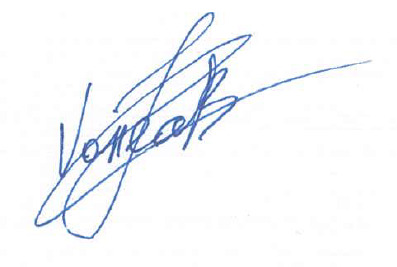 LocalitateCanal foratLungime Sub- traversare(m)Material conducta subtraversareDiametru conducta (mm)Diametru tub protectiedin PVCMoroieni212 mTUB PVCDext 160Dext 16012 mTUB PVCDext 160Dext 160Lățime7 centimetriCuloareAlb cu RoșuNr. Pct.X[m]Y[m]1423264,815540978,2332423258,13541007,8763423221,891541000,8544423206,122541042,65423204,633541070,5456423205,964541190,9987423193,488541192,7658423157,054541163,259423183,15540993,34710423164,238540989,68311423171,864540956,72612423192,697541037,697Intrare subtraversare13423197,152541063,681Iesire subtraversareBROSCI0013200602202012YYYYMMYYYYMMYYYYMM200712YYYYMM200902YYYYMMYYYYMM25.015861145.013411138683.600.00RO12CENTRURO31SUDTipuri de habitateTipuri de habitateTipuri de habitateTipuri de habitateTipuri de habitateTipuri de habitateEvaluareEvaluareEvaluareEvaluareCodPFNPAcoperirePeșteriCalit. dateAIBICIDAIBICAIBICAIBICCodPFNPAcoperirePeșteriCalit. dateRep.Supr. rel.Status. conserv.Eval. globală32201160BunăBCBB323038BunăD3240386BunăBCBB40601934BunăBBBB4070X1934BunăAAAA408038BunăBABB6110X7BunăABAA617038BunăBBBB6230X3BunăBCBB6430386BunăBCBB65203868BunăBBBB714038BunăBCBB811038BunăBCBB812038BunăABAB8160X3BunăBBBB82103BunăCCBB83101934BunăCCAB91104255BunăBCBB9150773BunăACBB9180X657BunăABAB91E0X193BunăBCBB91V08665BunăACAA94102553BunăACAA94201005BunăAAAASpecieSpecieSpecieSpecieSpeciePopulațiePopulațiePopulațiePopulațiePopulațiePopulațieSitSitSitSitGrupCodDenumire ştiinţificăSNPTipMărimeMărimeUnit. măsurăCategCalit dateAIBICIDAIBICAIBICAIBICGrupCodDenumire ştiinţificăSNPTipMinMaxUnit. măsurăCIRIVIPCalit datePop.Con- servIzo- lareGlobalM1308Barbastella Barbas- tellus(Liliacul-cârn)PPCBCBM1352*Canis lupus(lup)PPCBCBM1361Lynx lynx(Râs)PRCBCBM1303Rhinolophus hipposideros()PPCBCBM1354*Ursus arctos(Urs)PCCBCBA1193Bombina variegataPCCBCBA2001Triturus montandoni (TritoncarpaticPRCBCBF6965Cottus gobio all others()PPDDCBCBI4057Chilostoma banaticumPCBBABI4046Cordulegaster herosPRBBABI1086Cucujus cinnaberinusPPBBCBI1065Euphydryas auriniaPPBBABI1083Lucanus cervusPRCBCBI4054Pholidoptera transsylvanicaPPCBABI1087*Rosalia alpinaPRCBCBP1386Buxbaumia viridisPVAACAP4070*Campanula serrataPCBBCBP1381Dicranum viridePVBBCBP2113Draba dornerPVABABP4097Iris aphylla subsp. hungarica()PRCBCBP1758Ligularia sibiricaPRBBCBP1389Meesia longisetaPVABCBP4122Poa granitica subsp. disparilis()PRCBBBP4116Tozzia carpathicaPRBBCBSpecieSpecieSpecieSpecieSpeciePopulațiePopulațiePopulațiePopulațiePopulațieMotivatieMotivatieMotivatieMotivatieMotivatieMotivatieGrupCodDenumire științificăSNPTipMarimeMarimeUnit. măsCate g.AnexaAnexaAlte categoriiAlte categoriiAlte categoriiAlte categoriiGrupCodDenumire științificăSNPTipMinMaxUnit. măsCIRI VIPIVVABCDHesperis matronalis ssp. moniliformisRXKoeleria macrantha ssp. transsilvanic aRXRXLaricifomes officinalisVXLarix decidua ssp. carpaticaRXOnobrychis montana ssp. transsilvanicaRXPlantago atrata ssp. carpaticaRXPoa laxassp. pruinosaVXScabiosa lucida ssp. barbataRXSesleria rigida ssp. haynaldianaRXMArvicola terrestris schermanRXM2644Capreolus capreolus (Căprior )RXM2645Cervus elaphus (Cerb-nobil)RXMChionomys nivalisPX2591CrociduraRMleucodon (Cârticioara)XM2539Crocidura suaveolensRXM2646Dama dama(Cerb lopătar)RXM1342Dryomys nitedulaRXXM1327Eptesicus serotinus(Liliacul-cu- aripi-late)RXXM1363Felis silvestris (Pisica salbatica)RXXM1358Martes martes (Jderul-de- copac)RXXMMyoxus glisPXMNannospala x leucodon (Cartofarul- mic)PXM2595Neomys anomalusRXM2597Neomys fodiensRXM1331Nyctalus leisleri(Liliacul-mic-de- amurg)RXXM1317Pipistrellus nathusiiRXXM1326Plecotus auritus(Liliac ul-urecheat- brun)RXXM5819Rupicapra rupicapracarpaticaRXM1343Sicista betulinaPXXM2598Sorex alpinusRXM1332Vespertilio murinus(Lilia cul-bicolor)RXXA2432Anguis fragilisCXA2361Bufo bufoCXA1201Bufo viridisRXXA1283Coronella austriacaVXXA1281Elaphe longissimaRXXA1203Hyla arboreaPXXA1261Lacerta agilisCXXA1256Podarcis muralisRXXA1209Rana dalmatinaRXXA1213Rana temporariaCXXA2351Salamandra salamandraRXA2353Triturus alpestrisRXA2357Triturus vulgarisCXA2473Vipera berusVXFGobio kessleriiRXIAcentrella sinaicaPXIAlopia glorificaalpinaPXIAlopia lividaPXIAlopia nixaRXIAlopia straminicolli s monachaRXIBalea jugularisRXIBalea viridanaRXIBoloria palesPXIChondrina avenaceaRXIErebia gorgePXIErebia melasPXIErebiaPpharteXIGrammia quenseliPXILeuctra carpathicaPXIMastus transsylvani cusRXIMastus venerabilisRXINemoura carpathicaPXINeptis sapphoPXIOrchestes fagiPXIOrenaia alpestralisPXI1057Parnassius apolloVXXI1056Parnassius MnemosynePXXIPhtheochroa drenowskyiPXIPhyllodesm a ilicifoliumPXIPyrgus andromedaePXIPyrgus cacaliaePXISitona lineatusPXIStrophosoma melanogra- mmumPXIVestia elataRXIXylosteus spinolaePXIZygaena exulansPXXIAbies alba(Brad)CXPAcer platanoidesPXPAcer pseudoplata nusPXPAchillea oxyloba ssp. schuriiRXPAconitum lycoctonum ssp. vulpariaPXPAconitum moldavicumRXPAconitum toxicumPXPActaea spicataCXPAegopodium podagrariaCXPAgrostis capillarisCXPAlliaria petiolataCXPAllium ursinumCXPAnacamptis pyramidalisRXPAnemone nemorosa (Păștiță)CXPAnemone ranunculoidesCXPAngelica archangelicaRXPAngelica sylvestrisCXPAnthemis carpatica ssp. pyrethriformisRXPAnthemis tinctoria ssp. fussiiRXPAquilegianigricans ssp. subscaposaVXPAquilegia transsilvanicaRXPArctium tomentosumCXP1762Arnica montana (Arnică)PXXPAsarum europaeum (Pochivnic)CXPAsperula capitataRXPAsplenium trichomanesCXPAstragalus australisRXPAthamanta turbith ssp. hungaricaVXPAthyrium filix-feminaCXPBromus benekeniiCXPBupleurum falcatumCXPCalamagrost is arundinaceaCXPCaltha palustris(Calcea calului)CXPCampanula glomerataCXPCampanula patula ssp. abietinaCXPCampanula transsilvanicaRXPCardamine amaraCXPCardamine glanduligeraPXPCardamine impatiensCXPCardamine pratensisCXPCardaminop sis halleri ssp. ovirensisRXPCardaminop sis neglectaRXPCarduus kerneriRXPCarduus personataPXPCarex chordorrhizaVXPCarex pilosaCXPCarex remotaCXPCarex sylvaticaCXPCentaurea kotschyanaPXPCentaurea pinnatifidaRXPCerastium arvense ssp. lerchenfeldia numRXPCerastium transsilvanic umRXPChelidonium majus (Rostopască)CXPChrysosplen ium alternifoliumCXPCircaea lutetianaCXPClinopodium vulgareCXPConioselinu m tataricumPXPCorydalis cavaRXPCorydalis solidaCXPCrocus banaticusRXPCrocus vernus ssp. vernusPXPDactylorhiza fuchsiiVXPDactylorhizaincarnataRXPDactylorhiza maculataRXPDactylorhiza sambucinaVXPDaphne blagayanaVXPDianthus glacialis ssp. gelidusPXPDianthus spiculifoliusRXPDoronicum carpaticumRXPDraba fladnizensisVXPDraba haynaldiiRXPDryopteris filix-masPXPEritrichium nanum ssp. jankaeRXPFagus sylvatica(Fag)CXPFestucaPbucegiensisXPFestuca nitida ssp. flaccidaVXPFestuca porciiRXPFraxinus excelsior (Frasin)PXPGentiana bulgaricaRXPGentiana frigidaVXP1657Gentiana luteaPXXPGentiana punctateVXPGeranium sylvaticum ssp. caeruleatumRXPHelleboruspurpurascensPXPHepatica transsilvanicaRXPHeracleum carpaticumRXPHeracleum palmatumVXPHeracleum sphondylium ssp. transsilvanicumPXPHesperis oblongifoliaPXPLarix deciduaRXPLarix decidua ssp. polonicaPXPLeontodon croceus ssp.rilaensisVXPLeontopodiu m alpinumRXPLeucanthem um vulgareCXPLigularia glaucaVXPLinaria alpinaRXPLinumRperenne ssp. extraaxillareXPLonicera xylosteumCXPLuzula luzuloidesCXP1413Lycopodium spp.()RXXPNigritellanigra ssp. nigraRXPNigritella nigra ssp. rubraRXPOrchis militarisRXPOrchis morioRXPOrchis ustulataRXPPapaver alpinumRXPPapaver alpinum ssp. corona- sancti- stephaniVXPPicea abies(Molid)CXPPinus cembraRXP4122Poa graniticassp. disparilisVXXPPoa molineriiRXPRanunculus carpaticusRXPRanunculus thoraVXPRibes alpinumPXPRosa pendulinaPXPRubus hirtusCXPRubus idaeus(Zme- ur)CXPRumex scutatusRXPSalixChastataXPSalix phylicifoliaRXPSalix silesiaca x capreaPXPSalix viminalisRXPSambucus nigra(Socnegru)CXPSaxifraga carpaticaRXPSaxifraga cernuaVXPPSaxifraga demissaVXPSaxifraga mutata ssp. demissaVXPSenecio abrotanifoliusssp. carpathicusRXPSoldanella hungarica ssp. hungaricaRXPSorbus aucupariaPXPSwertia punctataVXPSymphytum cordatumPXPTanacetum corymbosumCXPTaxus baccataRXPThalictrum alpinumRXPThesium kernerianumPXPThlaspi dacicumRXPThymus comosusRXPTraunsteiner a globosaRXPTrisetum macrotrichumRXPTrollius europaeusPXPUlmus glabraPXPVeronica baumgarteniiVXPViola dacicaRXPViola reichenba- chianaCXPViola tricolor (Trei frați pătați)PXPWoodsia glabellaVXCodClase habitateAcoperire(%)N06Râuri, lacuri0,40N08Tufișuri, tufărișuri4,24N09Pajiști naturale, stepe17,9N14Pasuni0,38N15Alte terenuri arabile0,27N16Păduri de foioase5.74N17Păduri de conifere36.97N19Păduri de amestec30,07N22Stâncării,	zone	sărace	în vegetație1,68M23Alte terenuri artificiale(localități,mine)0,46N26Habitate	de	pduri	(pduri	în tranziie)1,71Impacte negativeImpacte negativeImpacte negativeImpacte negativeImpacte negativeInten-sitateCodAmenin-țări și presiuniPoluare (Cod)În sit/ în afarăHA05.01Creste-rea ani-malelorNIHA05.02FurajareNIHD05Îmbună- tățireaaccesului	în zonăNIHE01Zone	urbani- zate, habitare umana (locuinȚeumane)NOHK01.01EroziuneNIHF04Luare/preleva re	de	planteterestre,	În generalNIHF04.01Prădarea stațiunilor floristice (rezerva-țiiilefloris-tice)NIH01Focul	și comba-terea in-cendiilorNIImpacte pozitiveImpacte pozitiveImpacte pozitiveImpacte pozitiveImpacte pozitiveImpacte pozitiveIntensitateCodAmenin- țări șipresiuniPolu-are (Cod)Polu-are (Cod)În sit/ înafarăMA04PașunatulPașunatulNILA04.03Abando- narea sisteme-lor pasto-rale, lipsapașuna-tuluiAbando- narea sisteme-lor pasto-rale, lipsapașuna-tuluiNIMA10.01Îndepartarea gardurilor vii și a crângu- rilor sautufișurilorÎndepartarea gardurilor vii și a crângu- rilor sautufișurilorNIMBSilviculturaSilviculturaNOMB02.03Îndepăr- tarea	lăs- tărișuluiÎndepăr- tarea	lăs- tărișuluiNILD01.01Poteci, trasee,Poteci, trasee,NItrasee pentru ciclismLD01.02Drumuri, autostraziNOLD01.04Căi	ferate,căi ferate de mare vitezăNOLE01.04Alte mo-dele (tipuri) de habita-re/locuințeNIME03.01Depozi-tarea deseuri-lor mena- jere/deșe-uri	pro-venite	dinbaze	de agrementNIME03.01VânătoareNOMG01.02Mersul   pe jos, călărie și vehiculenon-motori- zateNIMG01.04Drumeții montane, alpinism,speologieNIMG02Complexe sportive și deodihnăNIMG02.02Complex	de schiNIMG02.08Locuri	decampare	șizone	de parca-re pentru ruloteNIMH04Poluarea aerului, poluanți răspân-dițipe	calea aeruluiNOMH06.01Zgomot,NOpoluare fonicăMK05.01Fertilitate redusă/ depresie genetică	la animale (consan-gvinizare)NOLL04AvalanșeNIML05Prăbușiri	de teren, alunecări	de terenNIML07Furtuni, cicloaneNICodCategorie IUCNAcoperireCodCategorie IUCNAcoperireCodCategorie IUCNAcoperireB100.00XDaNuNr. crt.Tip de intervenţie în perioada de construcţie/operare/ dezafectare proiectObiectivele plan/program/ strategie PPS)Descrierea intervenţiilor principale/secundare şi conexe proiectului pe perioada de construcţie, funcţionare şi dezafectareDescriere obiective plan/program/ strategie(PPS)Localizarea faţă de Aria naturală protejată de interes comunitar (ANPIC)1.Subtraversarea drumului national DN 71.Paralel cu drumul național DN 71 la o distantă de 2 m de la partea carosabil si adâncime de 1 m, se va instala o foreză care va avea ca scop sa foreze 2 canale pentru subtraversare a 2 cabluri de forța din instalația fotovoltaica instala pe cealaltă parte a drumului pina la postul de transformar al beneficiarului. Cablurile vor fi protejate de tuburi din PVC pe tot parcursul subtraversării, însăși tuburile vor fi de lungime 10,5-12 m iar diametrul va fi de 160 mm. Lucrările necesare realizării gropilor necesare forării orizontale dirijate se vor executaconform planului de situație proiectata si profilului transversalPregatirea terenului. Forarea subtraversarii Lucrările de refacere a amplasamentului în zona afectată.Obiectiv – Subtraversarea drmului national DN 71Proiectul propus este amplasat îninteriorul Ariei naturale protejate Situl Natura 2000 ROSCI0013Bucegi, se suprapune peste Parcul Natural BucegiCodulul şi numele Arieinaturale protejate de interes comunitar (ANPIC)Intersectată (Da/ Nu)Obiective de conservare (Da/ Nu)Plan de management (Da/ Nu)Aria naturală protejată Situl Natura 2000 ROSCI0013 Bucegi, se suprapune peste Parcul Natural BucegiDa – Pajiște de munte – situată în zona de Dezvoltare durabilă a ariei naturale protejate.Nu – Plante din categoria gramineelor, nu sunt prezente efective sau suprafețe acoperite cu specii și habitate de interes comunitar specificsitului.Nu/ dar este în lucru un Plan de management.Aria naturală protejată de interes comunitar (ANPIC) inclusă în Zona de Influenţă a proiectului propus (Da/ Nu) (justificare)Aria naturală protejată de interes comunitar (ANPIC) găzduieşte specii de faună care se pot deplasa în zona proiectului propus (Da/Nu)(justificare)Aria naturală protejată de interes comunitar (ANPIC) conectată din punct de vedere ecologic cu zona proiectului propus (Da/ Nu) (justificare)Măsuri restrictivedin Planul de Management/ act normativ /act administrativNu - Aria naturală protejat Situl Natura 2000 ROSCI0013Bucegi, se suprapune peste Parcul Natural Bucegi – nu este inclusă în Zona de influenţă a proiectului.DaFauna nevertebrate: Hymenoptera(formic Rufa L., Cleoptera (carabus carpathusn Born, carabus carpathica Bielz.Gândaci.Fauna vertebrate. Reptile - șarpele de casă.Vertebrate clasa păsări:Corb, uliu, gaița, pițigoi, vrabie, bufniț vinderel.Fauna de mamifere: Lupul, vulpea, ursul, șoareci, veverița, pârșul de munte,cârtița.NuProiectul propus nu are legătură directă c aria naturală protejatSe interzice crearea de noi obstacole încalea migrației speciilor de pești – praguri, acumulări de apăSe interzice capturarea speciilor și se va informa publicul referitor la importanța lor.Interzicerea abandonării/ depozitării deșeurilor pe teritoriul ariei naturale protejate.Interzicerea poluării de orice fel Interzicerea incendiriivegetației acvatice și palustr Interzicereaconstruirii de noi drumuri de exploatare în habitatCodul şi numeleAriei naturale protejate de interes comunitar (ANPIC)Denumire ştiinţifică specie/ habitatSuprafaţa/ populaţiaLocaţia faţă de Proiectul Propus (intersectat Da / Nu) Distanţa faţă de proiectulpropusAria naturală protejată Situl Natura 2000 ROSCI0013Bucegi, se suprapune peste Parcul Natural Bucegi.Tipuri habitate:Pajiști sud-est carpatice.Acoperă insular amplasamentulÎn interiorul amplasamentuluiProiectului PropusAria naturală protejată Situl Natura 2000 ROSCI0013Bucegi, se suprapune peste Parcul Natural Bucegi.Specii:Potentilla Ternata (Sclipeţi de munte)Festuca supina(Păiuș)Acoperă insular amplasamentulÎn interiorul amplasamentului ProiectuluiPropusAria naturală protejată Situl Natura 2000 ROSCI0013Bucegi, se suprapune peste Parcul Natural Bucegi.Specii mamifere:1352* - Canis lupus(lup)NedeterminatăNu - Ocazional strabate zona pentru hranăAria naturală protejată Situl Natura 2000 ROSCI0013Bucegi, se suprapune peste Parcul Natural Bucegi.1354* - Ursus arctos(Urs)NedeterminatăNu - Ocazional strabate zonapentru hranăAria naturală protejată Situl Natura 2000 ROSCI0013Bucegi, se suprapune peste Parcul Natural Bucegi.Glis glis(Pârșul)NedeterminatăNu - Ocazionalstrabate zona pentru hranăAria naturală protejată Situl Natura 2000 ROSCI0013Bucegi, se suprapune peste Parcul Natural Bucegi.Vulpes vulpes(Vulpea)NedeterminatăNu - Ocazional strabate zona pentru hranăAria naturală protejată Situl Natura 2000 ROSCI0013Bucegi, se suprapune peste Parcul Natural Bucegi.Sciurus(Veverița)NedeterminatăNu - Ocazional strabate zonapentru hranăAria naturală protejată Situl Natura 2000 ROSCI0013Bucegi, se suprapune peste Parcul Natural Bucegi.Talpa europaea(Cârtița)NedeterminatăNu - Ocazionalstrabate zona pentru hranăAria naturală protejată Situl Natura 2000 ROSCI0013Bucegi, se suprapune peste Parcul Natural Bucegi.Specii vertebrate – Clasa păsări Corvus corax(Corbul comun)NedeterminatăNu - Ocazional strabate zona pentru hranăAria naturală protejată Situl Natura 2000 ROSCI0013Bucegi, se suprapune peste Parcul Natural Bucegi.Accipiter(Uliul)NedeterminatăNu - Ocazionalstrabate zona pentru hranăAria naturală protejată Situl Natura 2000 ROSCI0013Bucegi, se suprapune peste Parcul Natural Bucegi.Garrulus glandarius (Gaița)NedeterminatăNu - Ocazional strabate zona pentru hranăAria naturală protejată Situl Natura 2000 ROSCI0013Bucegi, se suprapune peste Parcul Natural Bucegi.Falco Tinnunculu(Vinderel)NedeterminatăNu - Ocazional strabate zonapentru hranăDirecţia geografică şi diferenţa altitudinalăStareade conservareObiective de conservareAltitidinea = 1438 mPotențial periclitatăÎmbunătăţirea stării de conservareAltitidinea = 1438 mPotențial periclitatăÎmbunătăţirea stării de conservareAltitidinea = 1438 mPotențial periclitatăÎmbunătăţirea stării de conservareAltitidinea = 1438 mBunăMenţinerea stării de conservareAltitidinea = 1438 mNedeterminatăAltitidinea = 1438 mPotențial periclitatăÎmbunătăţirea stării de conservareAltitidinea = 1438 mMedie/RedusăÎmbunătăţirea stării de conservareAltitidinea = 1438 mMedie/RedusăÎmbunătăţirea stării de conservareAltitidinea = 1438 mMedie/RedusăÎmbunătăţirea stării de conservareAltitidinea = 1438 mNedeterminatăAltitidinea = 1438 mBunăMenţinerea stării de conservareAltitidinea = 1438 mBunăMenţinerea stării de conservareTipuri de intervenţii propuse de proiect în etapele de construcţie/ operare/ dezafectare Obiectivele Plan/ Program/StrategieEfecteValori prag avute în vedere pentru identificarea impactului (acolo unde este cazul)Subtraversarea drumului national DN 71.Paralel cu drumul național DN 71 o distantă de 2 m de la partea carosabila si adâncime de 1 m, se va instala o foreză care va avea c scop sa foreze 2 canale pentru subtraversare a 2 cabluri de forța din instalația fotovoltaica instala p cealaltă parte a drumului pina la postul de transformare al beneficiarului. Cablurile vor fi protejate de tuburi din PVC pe tot parcursul subtraversării, însăși tuburile vor fi de lungime 10,5-12 iar diametrul va fi de 160 mm.Lucrările necesare realizării gropilor necesare forării orizontale dirijate se vor executa conform planului de situație proiectata siprofilului transversalImpact nesemnificativ asupra populaţiei, sănătăţii umane, faunei şi florei, solului, folosinţelor, bunurilor materiale, calităţii şi regimului cantitativ al apei, calităţii aerului, climei, zgomotelor şi vibraţiilor, peisajului şi mediului vizual, patrimoniului istoric şi cultural şi asupra interacţiunilor dintre aceste elemente.Nu este cazulImpacturiCuantificare impacturiAriiIe naturale protejate de interes comunitar (ANPIC) potenţial afectateActivitatea	va avea impact nesemnificativ asupra populaţiei sănătăţii umane, faunei şi florei, solului, folosinţelor, bunurilor materiale, calităţii şi regimului cantitativ  al  apei,  calităţii aerului, climei, zgomotelor şi vibraţiilor, peisajului şi mediului vizual, patrimoniului istoric şi cultural şi asupra interacţiunilordintre aceste elemente.Impact negativ nesemnificativ asupra calității faunei şi florei, solului, aerului, peisajului șial mediului vizual.Impact pozitiv asupra mediului social și economic al zoneiAria naturală protejată Situl Natura 2000 ROSCI0013Bucegi, se suprapune peste Parcul Natural BucegiDenumire Ariei naturale protejate de interescomunitar (ANPIC)Specie/ habitatParametru afectatŢintă parametruAria naturală protejată Situl Natura 2000 ROSCI0013Bucegi,se suprapune peste Parcul Natural Bucegi.Habitate:Pajiști sud-est carpaticeHabitatul nu este afectatNu este cazulAria naturală protejată Situl Natura 2000 ROSCI0013Bucegi,se suprapune peste Parcul Natural Bucegi.Specii:Potentilla Ternata (Sclipeţi de munte)Specia nu este afectatăNu este cazulAria naturală protejată Situl Natura 2000 ROSCI0013Bucegi,se suprapune peste Parcul Natural Bucegi.Festuca supina(Păiuș)Specia nu este afectatăNu este cazulAria naturală protejată Situl Natura 2000 ROSCI0013Bucegi,se suprapune peste Parcul Natural Bucegi.Specii mamifere:1352* - Canis lupus(lup) 1354* - Ursus arctos (Urs)Glis glis(Pârșul) Vulpes vulpes(Vulpea) Sciurus(Veverița)Talpa europaea(Cârtița)Specii vertebrate – Clasa păsări Corvus corax(Corbul comun) Accipiter(Uliul)Garrulus glandarius (Gaița) Falco Tinnunculu(Vinderel)Speciile sunt în trecere pe amplasament – Nu sunt afectate de activitățile propuseNu este cazulStarea de conservareForma de impactSemnificaţia impactuluiPotențial periclitatăModificarea suprafețelorBiotipurilor prin amplasacea construcțieiNegativ nesemnificativPotențial periclitatăModificarea suprafețelorBiotipurilor prin amplasacea construcțieiNegativ nesemnificativPotențial periclitatăSpeciile sunt în trecere pe amplasament – Nu sunt afectate de activitățile propuseNeutruBunăSpeciile sunt în trecere pe amplasament – Nu sunt afectate de activitățile propuseNeutruNedeterminatăSpeciile sunt în trecere pe amplasament – Nu sunt afectate de activitățile propuseNeutruPotențial periclitatăSpeciile sunt în trecere pe amplasament – Nu sunt afectate de activitățile propuseNeutruMedie/RedusăSpeciile sunt în trecere pe amplasament – Nu sunt afectate de activitățile propuseNeutruMedie/RedusăSpeciile sunt în trecere pe amplasament – Nu sunt afectate de activitățile propuseNeutruMedie/RedusăSpeciile sunt în trecere pe amplasament – Nu sunt afectate de activitățile propuseNeutruNedeterminatăSpeciile sunt în trecere pe amplasament – Nu sunt afectate de activitățile propuseNeutruBunăSpeciile sunt în trecere pe amplasament – Nu sunt afectate de activitățile propuseNeutruBunăSpeciile sunt în trecere pe amplasament – Nu sunt afectate de activitățile propuseNeutruNr. crt.Denumire Ariei naturaleprotejate de interes comunitar (ANPIC)Specie/ habitatParametru afectat de proiectul propus analizat1Aria naturală protejată Situl Natura 2000 ROSCI0013Bucegi, se suprapune peste Parcul Natural Bucegi.Nu există impact cumulativNuPresiuni/ ameninţări, alte planuri sau proiecte care pot genera impact cumulat asupraparametrului afectatCuantificarea impactului cumulatSemnificaţia impactului cumulatJustificarea semnificaţiei impactului cumulatNuNuNuNuComponentaIncertitudini identificateAlimentarea postului trensformare din hotel cu cablu trans prin conductadin subtraversareNu sunt cunoscute cantităţile de materiale şi volumele de lucrări care să permită cuantificarea efectelor generate în toate etapele ciclului de viaţă  al proiectului propusPresiuni şi ameninţări identificate pentru Arianaturală protejată de interes comunitar (ANPIC)Nu este cunoscută localizarea spaţiaă a presiunilor şi ameninţărilor identificate în Formularele standard şi/sau Planul de management.Alte planuri și proiecteNu este cunoscută localizarea spaţială a altor planuri și proiecte ce generează impact asupra habitatelor şi speciilor de interes comunit din Aria naturală protejată de interes comunitar(ANPIC) potenţialafectate de proiectul propus analizat.Alte planuri și proiecteNu sunt disponbile informaţii cantitative privind efectele şi impacturile generate de alte Planuri și proiecte cu care proiectul propus analizat poate genera impact cumulat.Localizarea habitatului/ speciei faţă de proiectulpropusNu este cazulInformaţii privind valoarea actuală a parametrilor obiectivelor de conservareNu sunt disponibile informaţii cantitative exacte privind suprafaţa habitatelor, mărimea populaţiilor, şi altele.Starea de conservareNu este cunoscută/nu a fost evaluată cu exactitate stareade conservare pentru habitatele şi/sau speciile din Aria naturalăprotejată de interes comunitar  (ANPIC) potenţial afectate de planul propus.Valoare ţintă parametruNu au fost stabilite valori ţintă pentru toţi parametrii obiectivelor de conservarePosibilitatea ca parametrul s fie afectat deplanulpropusPe baza datelor disponibile, nu se poate stabili cu certitudine posibilitatea ca un parametru al obiectivului de conservare să fieafectat sau nu de implementarea poiectului propus.Cuantificarea impacturilorNu pot fi cuantificate suprafeţele de habitat alterate.Cuantificarea impacturilorNu poate fi cuantificat numărul de victime accidentale.Cuantificarea impacturilorNu poate fi cuantificat gradul de fragmentare/reducere apermeabilităţii pentru faună.Nu poate fi cuantificat gradul de perturbare a speciilor şi/sau probabilitatea de îndepărtare a unor indivizi din habitatele actuale.Identificarea Tipul de impactIndicatori cheie cuantificabili folosiți la evaluarea impactuluiImpactul generat de adoptarea şi imple- mentarea proiectului SUBTRAVERSARE DRUM NATIONAL DN 71 PENTRU BRANSAMENT INTERIOR HOTEL „,Comuna Moroeni, Județul Dâmbovița”Evaluarea impactuluiDirect1. Procentul din suprafaţa habita- tului care va fi pierdut;Suprafețe ocupate : Suprafaţa totală a terenului construit este de 700 mpNu vor fi afectate numărul exemplarelor speciilor de interescomunitar.0 = nici un impact (neutru);Direct2. Procentul ce va fi pierdut din suprafeţele habitatelor folosite pentru necesităţile de hrană, odihnă şi reproducere ale speciilor de interes comunitar;0%0 = nici un impact (neutru);Direct3. Fragmentarea habitatelor de interes comunitar (exprimată în procente);0%0 = nici un impact (neutru);Direct4. Durata sau persistenţa fragmentării;Proiectul propus nu fragmentează habitatele.0 = nici un impact (neutru);Direct5. Durata sauNu va exista un impact0 = nici unpersistenţa perturbării speciilor de interes comunitar, distanţa faţă de aria naturală protejată de interes comunitar;negativ asupra habitatelor folosite pentru necesitățile de hrană, odihnă și repro- ducere ale speciilor protejate.Animalele pot ajunge pe aceste suprafețe doar accidental.impact (neutru);6. Schimbări în densitatea populaţiilor (numărde indivizi/ suprafaţă);Animalele și păsările ajung pe aceste suprafețe doar accidental0 = nici un impact (neutru);7. Scara de timp pentru înlocuirea speciilor/habitatelor afectate de implementarea proiectuluiNeexistând un impact negativ nu va fi nevoie de înlocuire a speciilor / habitatelor afectate de implementarea proiectului0 = nici un impact (neutru);8. Indicatorii chimici- cheie care pot determina modificări legate de resursele de apă sau de alte resurse naturale, care pot determina modificarea funcţiilor ecologice ale unei arii naturale protejate de interes comunitar.Implementarea proiectului va crea un deranj local şi punctual fără să fie afectate habitate specifice sau specii de plante și animale pentru care a fost desemnată aria protejată.(- 1) =impact negativ nesemnifi- cativ pe termen scurt şi temporar. 0 = nici un impact (neutru) pe termenmediu și lung.IndirectEvaluarea impac- tului cauzat de proiectul propus fără a lua în considerare măsurile de reducere a impactuluiAvând în vedere că nu a fost identificat impact major asupra speciilor pentru care a fost declarată aria protejată nu există diferențe între situațiile cu /sau fără măsuri de reducere a impactului.0 = nici un impact (neutru) pe termen mediu şi lung;Pe termen scurtEvaluarea impac- tului cauzat de implementarea proiectului propus fără a lua în considerare măsurile de reducere a impactului;Pe termen scurt nu s-a identificat nicioformă de impact asupra habitatelor si speciilor.0 = nici un impact (neutru) pe termen mediu şi lung;Pe termenEvaluarea impac-Pe termen lung nu0 = nici unlungtului cauzat de proiectul propus fără a lua în consi- derare măsurile de reduceres-a identificat nicio formă de impact asupra habitatelor și speciilor.impact (neutru) pe termen mediu şi lung;RezidualEvaluarea impac- tului rezidual care rămâne după implementarea măsurilor de redu- cere a impactului pentru proiectul propus şi pentru alteplanuri/program.Având în vedere că nu a fost identificat impact major asupra speciilor pentru care a fost declarată aria protejată nu există diferențe între situațiile cu /sau fără măsuri de reducere aimpactului.0 = nici un impact (neutru);CumulativCumulativ evalu- area impactului cumulativ al proiectului propus cu alte planuri/programeNu este cazul apariției unui impact cumulativ negativ cu alte planuri/ programe existente si/sau avizate in zona.0 = nici un impact (neutru);CumulativEvaluarea impac- tului cumulativ al proiectului propus cu alte planuri/ programe fără a lua în consideraremăsurile de redu- cere a impactuluiNu este cazul apariției unui impact cumulativ negativ cu alte planuri/ programe0 = nici un impact (neutru);